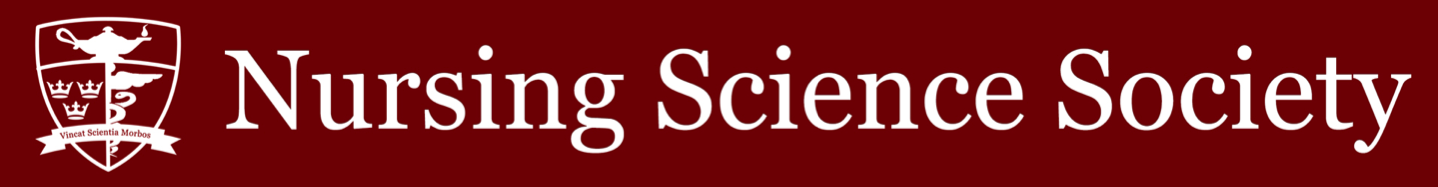 Date: September 22, 2021					                                  Time: 7:00 pm Minutes Taker (Position): Azra Jeraj (Vice President of Operations)Purpose of Meeting: NSS Assembly MeetingIn Attendance: ✓ Nathaniel Gumapac (President) ✓ Emma Harris (Vice President,         University Affairs)✓ Azra Jeraj (Vice President, Operations)✓ Crystal Sau (Senator) ✓ Hikari Asaoka (Presidential Intern)✓ Adelle Pagura (VPOPs, Intern)✓ Anita Thevarajah (VPUAs, Intern)☐ TBD (NSS Assembly Speaker)✓ Herbert Song (Academic & Professional Development Commissioner)☐ TBD (Social Issues Commissioner)✓ Mila Jones (Health and Wellness Commissioner)✓  Matthew Zhang (Events Commissioner)✓  Katelyn Tigchelaar (Interprofessional    Commissioner)✓ Jennifer Zhang (Director of Global Health)  ☐ TBD (CNSA Official Delegate)  ☐ TBD (CNSA Associate Delegate) ✓ Kerry Xu (International Student    Representative)✓ Deepti Devgan (BIPOC Student    Advocate) ☐ Carleigh Higgins (Head Cape) - excused✓ Julia Testani (Class of 2022 President)✓ Nicole Gumapac (AST 2022 Class President) ☐ TBD (AST Class of 2023 President)✓ Liam Murdock (Class of 2023 President)✓ Dylan Rodgers (Class of 2024 President)☐ TBD (Class of 2025 President)Meeting Minutes7:05	Meeting begins7:06	Motion #1 to approve agenda for the meeting for September 22nd is passed7:07	Motion #2 to approve meeting minutes from September 8th7:08	President’s report: AMS update from president’s caucus meeting, wellness advisor, social media outreach, hiring7:10	VPOPs report: NSS appreciation event update, health and wellness giveaways, summer highlight giveaway, NSS intern hiring update, NSS hiring information7:14	VPUA’s report: NSS social media update, hiring updates, guest speakers for assembly, AMS assembly information7:22	Senator’s report: fall term break task force update, 7:26	Welcome to our new intern hires: Presidential Intern Hikari Asaoka, VPOPs Intern Adelle Pagura, and VPUA Intern Anita Thevarajah. 7:26	Academics commissioner’s report: study buddies mentor updates, instagram posts surrounding midterms and APA formatting	7:28	Health and wellness commissioner's report: giveaway update, mental health week collaboration7:29	Events commissioner's report: brainstorming and researching event ideas7:30	IP commissioner’s report: card drive and engineering/nursing collaborative event7:31	International student representative’s report: goal of raising student awareness about mental health, and providing workshops in collaboration with Wellness Advisor	7:32	Head cape’s report: NOC hiring is taking place, ideally done by October 22nd7:33	Global health commissioner’s report: ‘Nursing Specialty Spotlight Instagram’ project, finding guest speakers to talk about global health7:34	Year 2 Class President’s report: orders are taking place for scrub  /stethoscope / BP cuff / lab coat7:35	Year 3 Class President’s report: looking to plan event for year 37:36	Year 4 Class President’s report: blood drive for the term is almost booked up, will be ordering “Your Type” bars soon, headshots in October/November, yearbook committee, graduation merch with jcraftandco7:40	AST Year 4 Class President’s report: working for Year 3 jackets, pinning ceremony funding / planning7:42	New business: NSS ratifies new interns into their positions. NSS ratifies BIPOC Student Advocate7:55	Question period8:02	Motion to adjourn meeting passes. 